НОД по художественно-эстетическому развитию -  рисование черепахи акварельными красками, в средней группе. Цель: Расширять знания о черепахах и развивать творческие способности  рисовать их. Задачи: продолжаем развивать навыки рисования акварельными красками и цветными карандашами;учимся передавать в рисунке образ черепахи, выделять цветом рисунок на панцире;развиваем творческое воображение, учимся заполнять весь лист;воспитываем бережное и заботливое отношение к миру природы.Материалы и оборудование: альбомные ½ листа, акварельные краски, кисточки, баночки непроливайки, салфетки, цветные карандаши, экран, проектор, ноутбук.Ход занятия: Дети собираются в кружок воспитатель зачитывает загадку:Быстро по воде плывёт,Но очень медленно ползётНосит дом с собой всегдаНе страшна ей с ним беда!На ней панцирь - не рубашкаКто же это?Дети: Черепашка.Воспитатель показывает слайды презентации и рассказывает о черепахах, уделяет внимание их внешним особенностям, чем питаются, где живут.Физкультминутка: Черепашка утром рано дети закрывают и открывают глазаВстала с мягкого дивана дети встают рядом со своими стульчикамиЧерепашка потянулась, потягиваютсяСолнцу в небе улыбнулась! УлыбаютсяИ надела черепашка,	Свою в клеточку рубашку рисуют в воздухе клеткуИ позавтракав немного, изображают, что жуютСобралась она в дорогу изображают, что кладут что-то в сумкуПо тропинке пошла шагают на месте, медленноТо направо повернёт, поворачивают голову направоТо налево, то вперед. поворот головы налевоВоспитатель вешает рисунок на котором изображена черепаха(заранее сделан рисунок), обращает внимание на особенности изображение, на панцирь, ноги. Предлагает самостоятельно заполнить фон для черепахи по своему усмотрению.Воспитатель: Ребята, посмотрите какая у меня получилась черепашка. Как цветом я выделила рисунок на панцире, светлой и тёмной краской. Она ползёт по песку, а рядом растёт пальма, небо голубое и греет тёплое солнышко. А какая у вас получится черепашка?  Где вы её нарисуете, ползёт по полянке или по песку?Воспитатель уточняет что сначала нужно рисовать и чем закончить свой рисунок. На слайде показывает схему поэтапного рисования черепахи. Дети садятся за столы, приступают к работе, при затруднениях воспитатель помогает.Закончив работы, все рисунке выставляем на выставку, и дети рассматривают их.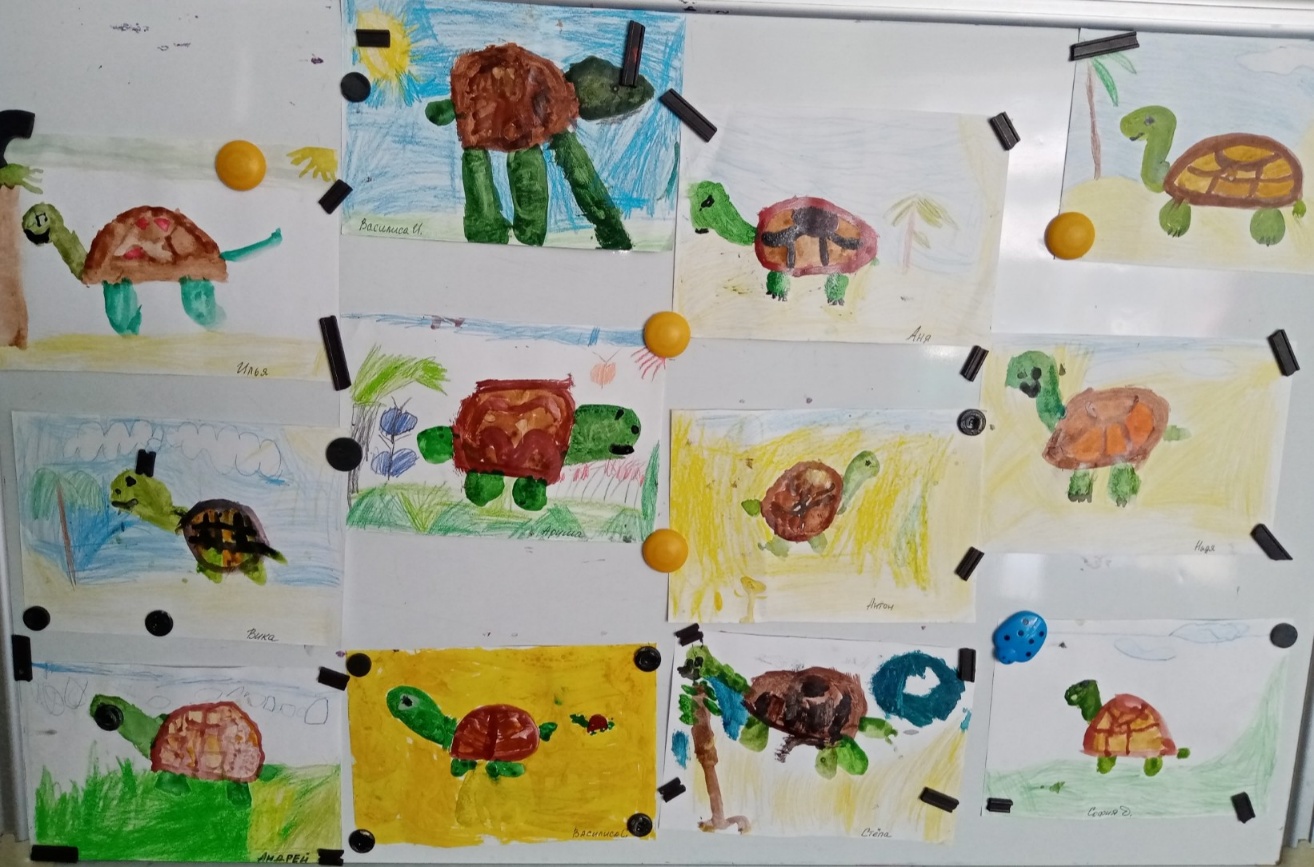 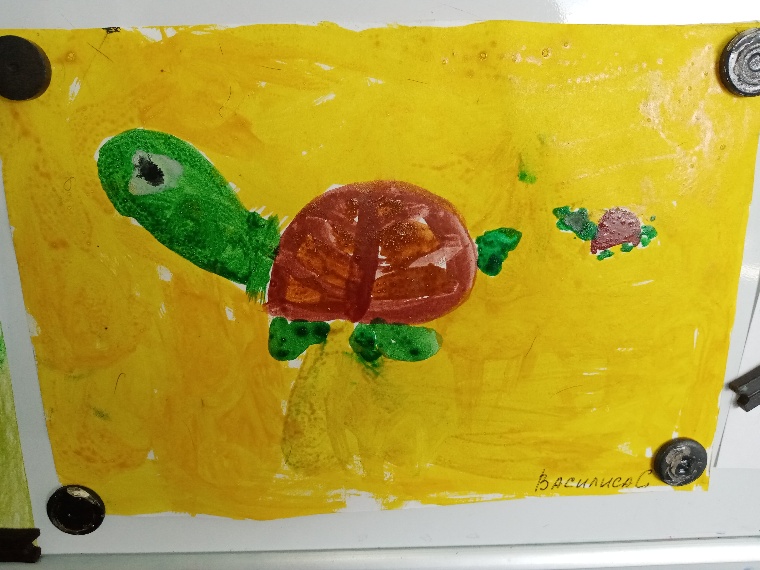 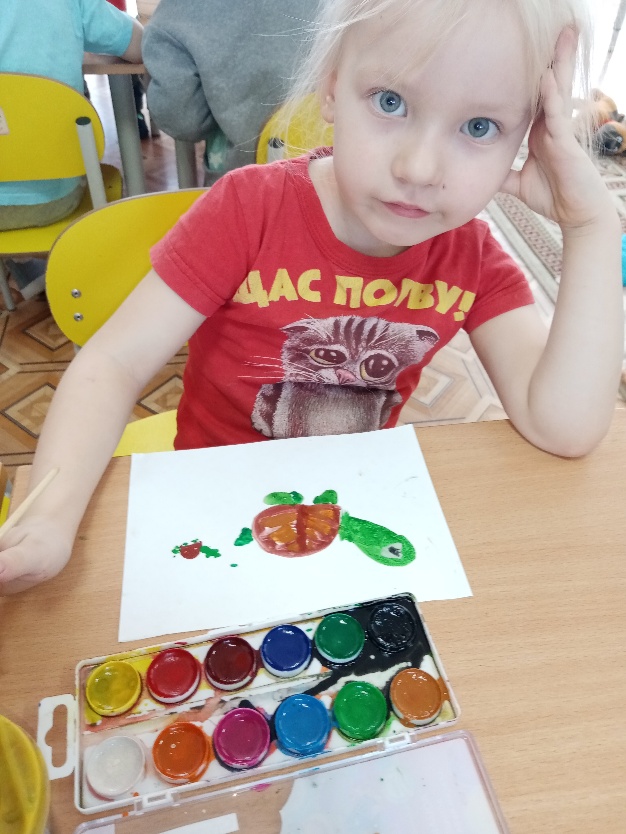 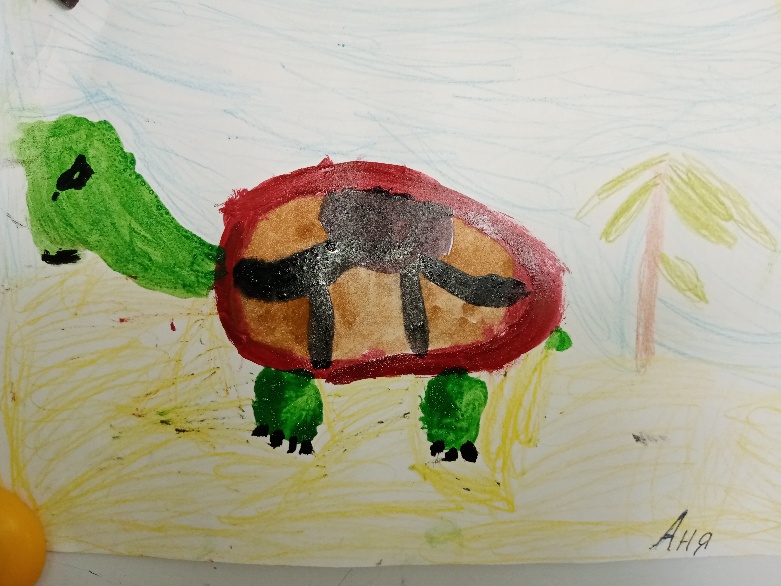 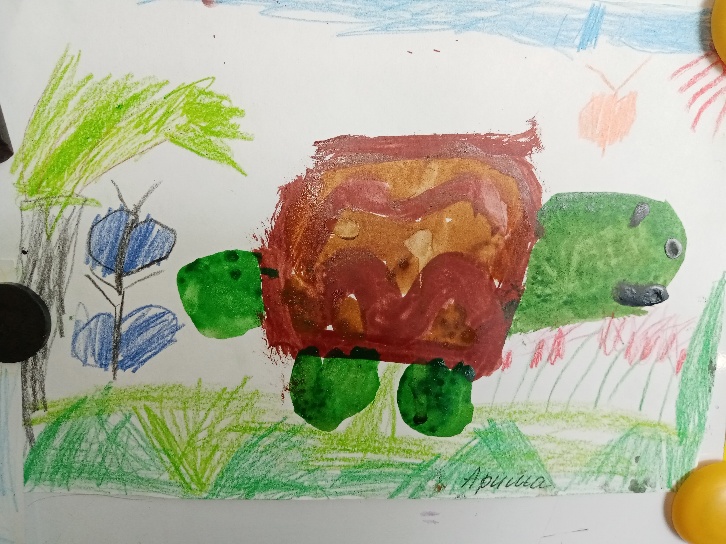 Воспитатель: Вы настоящие художники, у вас получились замечательные черепашки.Рефлексия:- Скажите, какого цвета бывают черепахи?- Как двигаются черепахи?- Где обитают черепахи?- Расскажите о своей работе, своей черепахе. 